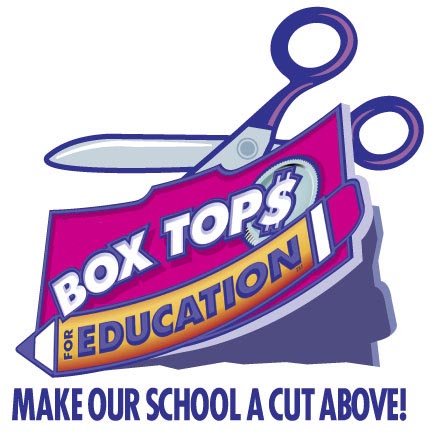 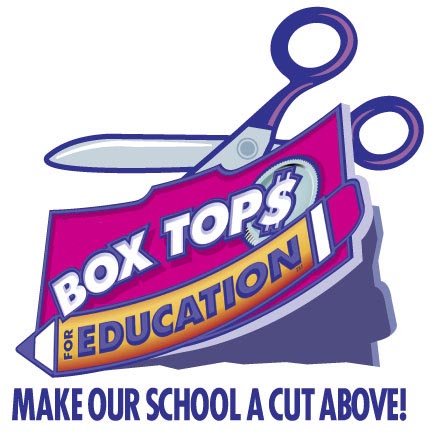 BOX TOP$ for Education WantedSend in any clippings by 2/27FREE money for our schoolWe earned $300.70 in the Fall!Help us to see how much we can earn this Spring!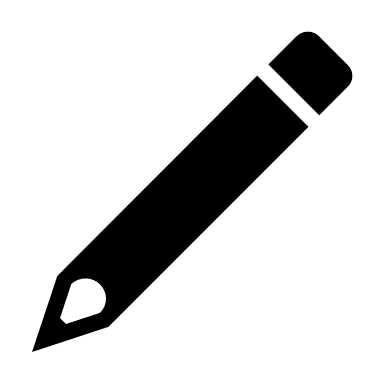 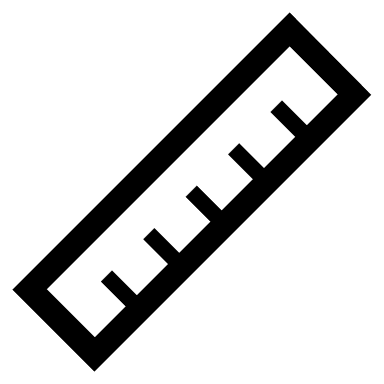 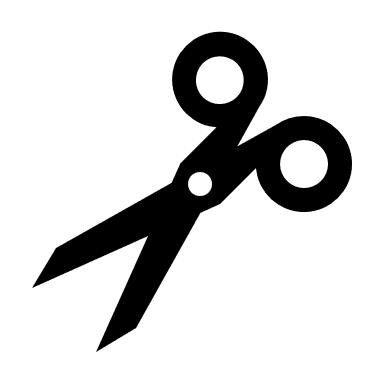 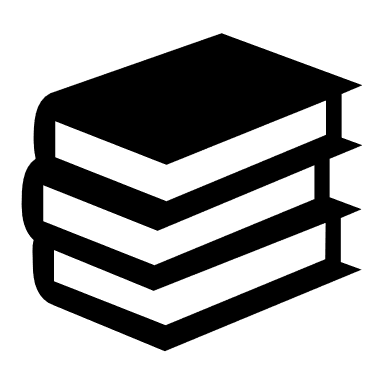 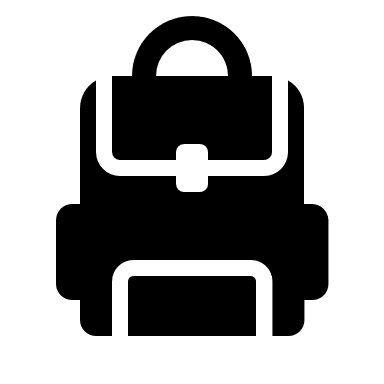 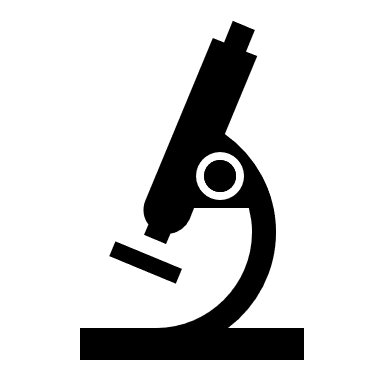 